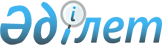 Об утверждении бюджета Дмитриевского сельского округа Тимирязевского района на 2022-2024 годыРешение Тимирязевского районного маслихата Северо-Казахстанской области от 27 декабря 2021 года № 9/6.
      Сноска. Вводится в действие с 01.01.2022 в соответствии с пунктом 7 настоящего решения.
      В соответствии с пунктом 2 статьи 9-1, статьей 75 Бюджетного кодекса Республики Казахстан, пунктом 2-7 статьи 6 Закона Республики Казахстан "О местном государственном управлении и самоуправлении в Республике Казахстан" Тимирязевский районный маслихат РЕШИЛ:
      1. Утвердить бюджет Дмитриевского сельского округа Тимирязевского района на 2022-2024 годы согласно приложениям 1, 2 и 3 соответственно, в том числе на 2022 год в следующих объемах:
      1) доходы – 26 874 тысяч тенге:
      налоговые поступления – 1331 тысяч тенге;
      неналоговые поступления – 0 тысяч тенге;
      поступления от продажи основного капитала – 295 тысяч тенге;
      поступления трансфертов – 25 248 тысяч тенге;
      2) затраты – 27 367,1 тысяч тенге; 
      3) чистое бюджетное кредитование – 0 тысяч тенге:
      бюджетные кредиты – 0 тысяч тенге,
      погашение бюджетных кредитов – 0 тысяч тенге;
      4) сальдо по операциям с финансовыми активами – 0 тысяч тенге, приобретение финансовых активов – 0 тысяч тенге;
      поступления от продажи финансовых активов государства – 0 тысяч тенге;
      5) дефицит (профицит) бюджета – - 493,1 тысяч тенге;
      6) финансирование дефицита (использование профицита) бюджета – 493,1 тысяч тенге, в том числе:
      поступление займов – 0 тысяч тенге;
      погашение займов – 0 тысяч тенге.
      используемые остатки бюджетных средств – 493,1 тысяч тенге.
      Сноска. Пункт 1 в редакции решения Тимирязевского районного маслихата Северо-Казахстанской области от 30.06.2022 № 13/24 (вводится в действие с 01.01.2022)


      2. Установить, что доходы бюджета сельского округа на 2022 год формируются в соответствии с Бюджетным кодексом Республики Казахстан за счет следующих налоговых поступлений:
      налога на имущество физических лиц, имущество которых находится на территории Дмитриевского сельского округа;
      платы за пользование земельными участками;
      налога на транспортные средства с физических и юридических лиц, зарегистрированных в селах Дмитриевского сельского округа.
      3. Установить, что доходы бюджета сельского округа формируются за счет следующих неналоговых поступлений:
      доходов от коммунальной собственности сельского округа;
      других неналоговых поступлений в бюджет сельского округа.
      4. Установить, что доходы бюджета сельского округа формируются за счет поступлений от продажи основного капитала:
      поступления от продажи земельных участков, за исключением поступлений от продажи земельных участков сельскохозяйственного назначения.
      5. Учесть, что в бюджете сельского округа предусмотрены бюджетные субвенции, передаваемые из районного бюджета на 2022 год в сумме 10 315 тысячи тенге.
      5-1. Предусмотреть расходы бюджета сельского округа за счет свободных остатков бюджетных средств, сложившихся на начало финансового года и возврат целевых трансфертов из вышестоящих бюджетов, неиспользованных в 2021 году согласно приложению 4;
      Сноска. Решение дополнено пунктом 5-1 в соответствии с решением Тимирязевского районного маслихата Северо-Казахстанской области от 30.06.2022 № 13/24 (вводится в действие с 01.01.2022).


      6. Учесть, что в бюджете сельского округа предусмотрены трансферты из вышестоящего бюджета 14933,0 тысяч тенге.
      Сноска. Пункт 6 в редакции решения Тимирязевского районного маслихата Северо-Казахстанской области от 30.06.2022 № 13/24 (вводится в действие с 01.01.2022).


      7. Настоящее решение вводится в действие с 1 января 2022 года. Бюджет Дмитриевского сельского округа на 2022 год
      Сноска. Приложение 1 в редакции решения Тимирязевского районного маслихата Северо-Казахстанской области от 30.06.2022 № 13/24 (вводится в действие с 01.01.2022). Бюджет Дмитриевского сельского округа на 2023 год Бюджет Дмитриевского сельского округа на 2024 год Расходы бюджета Дмитриевского сельского округа за счет свободных остатков бюджетных средств, сложившихся на начало финансового года и возврат целевых трансфертов вышестоящих бюджетов, неиспользованных в 2021 году
      Сноска. Решение дополнено приложением 4 в соответствии с решением Тимирязевского районного маслихата Северо-Казахстанской области от 30.06.2022 № 13/24 (вводится в действие с 01.01.2022).
					© 2012. РГП на ПХВ «Институт законодательства и правовой информации Республики Казахстан» Министерства юстиции Республики Казахстан
				
      Секретарь районного маслихата 

А. Асанова
Приложение 1к решению Тимирязевскогорайонного маслихатаот 27 декабря 2021 года№ 9/6
Категория
Класс
Подкласс
Наименование
Сумма (тысяч тенге)
1. Доходы
26 874
1
Налоговые поступления
1 331
04
Налоги на собственность
1 331
1
Налоги на имущество
125
4
Налог на транспортные средства 
1 206
3
Поступления от продажи основного капитала 
295
03
Продажа земли и нематериальных активов
295
1
Продажа земли
295
4
Поступления трансфертов
25 248
02
Трансферты из вышестоящих органов государственного управления
25 248
3
Трансферты из районного (города областного значения) бюджета
25 248
Функциональная группа
Администратор бюджетных программ
Программа
Наименование
Сумма (тысяч тенге)
2. Затраты
27 367,1
1
Государственные услуги общего характера
25 254
124
Аппарат акима города районного значения, села, поселка, сельского округа
25 254
001
Услуги по обеспечению деятельности акима города районного значения, села, поселка, сельского округа
25 254
7
Жилищно-коммунальное хозяйство
1812,4
124
Аппарат акима города районного значения, села, поселка, сельского округа
1812,4
008
Освещение улиц населенных пунктов
1812,4
011
Благоустройства и озеленение населенных пунктов
420
12
Транспорт и коммуникация
300
124
Аппарат акима города районного значения, села, поселка, сельского округа
300
013
Обеспечение функционирования автомобильных дорог в городах районного значения, селах, поселках, сельских округах
300
15
Трансферты
0,7
124
Аппарат акима города районного значения, села, поселка, сельского округа
0,7
048
Возврат неиспользованных (недоиспользованных) целевых трансфертов
0,7
3.Чистое бюджетное кредитование
0
4.Сальдо по операциям с финансовыми активами
0
5. Дефицит (профицит) бюджета
-493,1
6. Финансирование дефицита (использование профцита) бюджета
493,1
Категория
Класс
Подкласс
Наименование
Сумма, 
Тыс. тенге
8
Используемые остатки бюджетных средств
493,1
01
Остатки бюджетных средств
493,1
1
Свободные остатки бюджетных средств
493,1Приложение 2к решению Тимирязевскогорайонного маслихатаот 27 декабря 2021 года№ 9/6
Категория
Класс
Подкласс
Наименование
Сумма (тысяч тенге)
1. Доходы
15 136
1
Налоговые поступления
4 512
04
Налоги на собственность
1 392
1
Налоги на имущество
126
4
Налог на транспортные средства 
1 266
05
Внутренние налоги на товары, работы и услуги
3 120
3
Поступления за использование природных и других ресурсов
3 120
3
Поступления от продажи основного капитала
309
03
Продажа земли и нематериальных активов
309
1
Продажа земли
309
4
Поступления трансфертов
10 315
02
Трансферты из вышестоящих органов государственного управления
10 315
3
Трансферты из районного (города областного значения) бюджета
10 315
Функциональная группа
Администратор бюджетных программ
Программа
Наименование
Сумма (тысяч тенге)
2. Затраты
15 136
1
Государственные услуги общего характера
13 876
124
Аппарат акима города районного значения, села, поселка, сельского округа
13 876
001
Услуги по обеспечению деятельности акима города районного значения, села, поселка, сельского округа
13 876
7
Жилищно-коммунальное хозяйство
960
124
Аппарат акима района в городе, города районного значения, поселка, села, сельского округа
960
008
Освещение улиц населенных пунктов
900
011
Благоустройство и озеленение населенных пунктов
60
12
Транспорт и коммуникация 
300
124
Аппарат акима района в городе, города районного значения, поселка, села, сельского округа
300
013
Обеспечение функционирования автомобильных дорог в городах районного значения, селах, поселках, сельских округах
300
3.Чистое бюджетное кредитование
0
4.Сальдо по операциям с финансовыми активами
0
5. Дефицит (профицит) бюджета
0
6. Финансирование дефицита (использование профцита) бюджета
0Приложение 3к решению Тимирязевскогорайонного маслихатаот 27 декабря 2021 года№ 9/6
Категория
Класс
Подкласс
Наименование
Сумма (тысяч тенге)
1. Доходы
15 217
1
Налоговые поступления
4 577
04
Налоги на собственность
1 457
1
Налоги на имущество
127
4
Налог на транспортные средства 
1 330
05
Внутренние налоги на товары, работы и услуги
3 120
3
Поступления за использование природных и других ресурсов
3 120
3
Поступления от продажи основного капитала
325
03
Продажа земли и нематериальных активов 
325
1
Продажа земли
325
4
Поступления трансфертов
10 315
02
Трансферты из вышестоящих органов государственного управления
10 315
3
Трансферты из районного (города областного значения) бюджета
10 315
Функциональная группа
Администратор бюджетных программ
Программа
Наименование
Сумма (тысяч тенге)
2. Затраты
15 217
1
Государственные услуги общего характера
13 957
124
Аппарат акима города районного значения, села, поселка, сельского округа
13 957
001
Услуги по обеспечению деятельности акима города районного значения, села, поселка, сельского округа
13 957
7
Жилищно-коммунальное хозяйство
124
Аппарат акима района в городе, города районного значения, поселка, села, сельского округа
960
008
Освещение улиц населенных пунктов
900
011
Благоустройство и озеленение населенных пунктов
60
12
300
124
Аппарат акима района в городе, города районного значения, поселка, села, сельского округа
300
013
Обеспечение функционирования автомобильных дорог в городах районного значения, селах, поселках, сельских округах
300
3.Чистое бюджетное кредитование
0
4.Сальдо по операциям с финансовыми активами
0
5. Дефицит (профицит) бюджета
0
6. Финансирование дефицита (использование профцита) бюджета
0Приложение 4 к решениюТимирязевского районного маслихатаот 27 декабря 2021 года № 9/6
Категория
Класс
Подкласс
Наименование
Сумма (тысяч тенге)
1. Доходы
493,1
8
Используемые остатки бюджетных средств
493,1
01
Остатки бюджетных средств
493,1
1
Свободные остатки бюджетных средств
493,1
Функциональная группа
Администратор бюджетных программ
Программа
Наименование
Сумма (тысяч тенге)
2. Расходы 
493,1
7
Жилищно-коммунальное хозяйство
492,4
124
Аппарат акима города районного значения, села, поселка, сельского округа 
492,4
008
Освещение улиц в населенных пунктах
492,4
15
Трансферты
0,7
124
Аппарат акима района города районного значения, села, поселка, сельского округа
0,7
048
Возврат неиспользованных (недоиспользованных) целевых трансфертов
0,7